International Study Tour Application Form Personal Details Education   Please complete the following questions:  .........................................................................................................................................................................  Please attach your résumé and the names, addresses and contact telephone numbers of two referees to this application form and submit to:  bus-travel@une.edu.au(On submission of application, please put the following as the SUBJECT LINE: International Study Tour Application) STATEMENT OF RESPONSIBILITIES FOR STUDENTS PARTICIPATING IN A UNE APPROVED OVERSEAS MOBILITY PROGRAM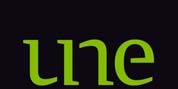 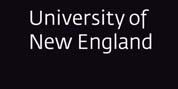 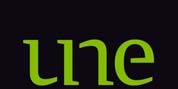 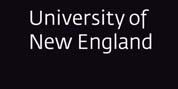 This statement must be read, understood and signed by all UNE students participating in an overseas mobility program.  Such programs include Exchange, fee paying Study Abroad (Permission to Enrol Elsewhere), Study Tours, Clinical Placements, Practicum or any other activity that involves travelling overseas for credit towards a UNE award.  It is my responsibility to fully discuss my intended overseas study plan with the relevant Course Coordinator at UNE.  I must ensure that I have enrolled correctly at UNE by the advertised deadline, and that, where appropriate to my mobility program, I have received written formal notification of Advanced Standing from Student Central or approval from the Head of School before I travel overseas. Before I make any changes to my proposed study plans, I must consult with Advanced Standing in Student Central and my Course Coordinator so that any changes are formally approved.  It is my responsibility to undertake adequate research of my intended host institution, including the subjects it offers, my intended host region and country to ensure I am prepared for my academic and inter‐cultural experiences. I agree to participate in all official pre‐departure information activities organised by UNE prior to travelling overseas and to participate in all official orientation activities at the overseas institution and to arrive well before the required program commences.   I agree to attend all lectures, classes, seminars, or other scheduled academic activities in order to fulfil both UNE degree requirements and those expected by my host overseas institution.  I understand that I am responsible for my own health and safety while I am overseas.  I will ensure that I have adequate health, travel, evacuation, and repatriation insurance by registering through UNE International for insurance and purchasing additional insurance for any travel before or after the official overseas study period. I agree to ensure that all mobility‐related Commonwealth loans and grants are finalised before my departure from Australia. I agree to ensure that I have adequate funds available to cover all costs associated with my participation in a mobility program, including costs for travel, accommodation and living, and unexpected events not covered by insurance.   I understand that while I am overseas I am a representative of UNE and I will conduct myself according to the principles and expectations outlined in the Student Behavioural Misconduct Rules (Refer to http://policies.une.edu.au/view.current.php?id=00215).  I shall treat all participants in the program and the students, staff, and faculty of the host institution, as well as UNE staff and students with courtesy and respect at all times. I understand that while participating in a UNE mobility program, I am obligated to obey all the applicable rules and regulations of UNE and also the host university/organisation while overseas, as well as the laws and statutes of the country in which I am visiting or residing.  I understand that this is a condition of my Student Visa for overseas study and my enrolment in the UNE approved mobility program. I understand that upon conclusion of the overseas study program, I will complete all reporting and assessment requirements by UNE within a satisfactory period of time.  Failure to complete such reports and requirements may result in a Fail Incomplete / Unsatisfactory result for the UNE equivalent unit (such as OSLS, AOS and OSSE300/500). I understand that I am subject to the legal system of the foreign country in which I am visiting or residing. I recognise that while overseas I am entitled only to the legal due process of the foreign country in which I reside and not the legal due process of Australia. Being an Australian citizen or Permanent Resident does not give immunity from host countries’ laws. I agree to check my UNE email account at least once a week while I am overseas participating in a mobility program to ensure that I receive important information from the University and can respond in a timely manner. I agree to ensure that any Advanced Standing for overseas studies is finalised no more than three months after returning from a mobility experience.  Failure to ensure this may result in no Advanced Standing being awarded for the overseas units. I understand that violation of the above conditions may result in being terminated from the mobility program, being required to return to Australia immediately, forfeiting all credit, fees and charges, and being asked to pay back any scholarships or loans I have received from UNE or my overseas host institution.  I understand that any breaches of UNE’s Student Behavioural Misconduct Rules may result in further disciplinary action in accordance with University rules and policies.  Statement of Responsibilities For Students Participating in a UNE Approved Overseas Mobility Program UNE International December 2015 Name:	Name:	Student Number: 	Student Number: 	Residential Address: 	Residential Address: 	Mobile Phone:	  Mobile Phone:	  Personal Email:	  UNE Email:    @myune.edu.au Australian citizen:	Please Note: To participate in this program, you 
MUST be an Australian citizen.Have you travelled internationally previously:   Have you ever been refused a Visa for travel into Asia?  UNE BUSINESS SCHOOL International Study Tour 2019                  OSSE300 Overseas Study Experience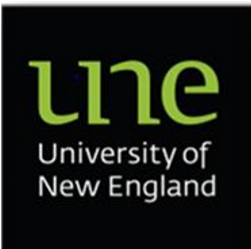 What degree are you studying? What degree are you studying? What are your Major/s (if any): What are your Major/s (if any): Which tour or tours you are applying for: 	China Business Study Tour;    Which tour or tours you are applying for: 	China Business Study Tour;    How many credit points have you completed to date:	 What year do you expect to complete your degree:What would you like to gain from participating in the International Study Tour? (150 words)What challenges do you expect to encounter in participating in the study tour and how would you respond? (150 words) What is your employment background and what are your future career aspirations? (200 words) Describe your contributions to community activities? (150 words) Evaluate a significant experience, achievement or risk you have taken and its impact on you (250 words).  How did you hear about the program?  	UNE Business School		Unit Co-ordinator		UNE Career Development	Friend 				Facebook		 	Other 	 STUDENT DECLARATION:  STUDENT DECLARATION: I declare that I have carefully read, understood and agreed to this statement. I declare that I have carefully read, understood and agreed to this statement.  STUDENT NAME: UNE STUDENT NO. STUDENT SIGNATURE: DATE SIGNED: 